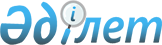 Еуразиялық экономикалық одақ Сотының Төрағасын және оның орынбасарын бекіту туралыЖоғары Еуразиялық экономикалық Кеңестің 2017 жылғы 11 қазандағы № 18 шешімі
      Еуразиялық экономикалық одақ Соты Статутының (2014 жылғы 29 мамырдағы Еуразиялық экономикалық одақ туралы шартқа № 2 қосымша) 15-тармағына сәйкес Жоғары Еуразиялық экономикалық кеңес шешті:
      1. Бекітілсін:
      Еуразиялық экономикалық одақ Сотының судьясы Жолымбет Нұрахметұлы Бәйішев Еуразиялық экономикалық одақ Сотының Төрағасы болып; 
      Еуразиялық экономикалық одақ Сотының судьясы Эрна Владимировна Айриян Еуразиялық экономикалық одақ Соты Төрағасының орынбасары болып бекітілсін. 
      2. Осы Шешім 2018 жылғы 1 қаңтардан бастап күшіне енеді.
                   Жоғары Еуразиялық экономикалық кеңес мүшелері:
      

             Армения                    Беларусь               Қазақстан                 Қырғыз                   Ресей

      Республикасынан   Республикасынан   Республикасынан   Республикасынан   Федерациясынан




					© 2012. Қазақстан Республикасы Әділет министрлігінің «Қазақстан Республикасының Заңнама және құқықтық ақпарат институты» ШЖҚ РМК
				